ОБЩИНСКИ СЪВЕТ КАЙНАРДЖА, ОБЛАСТ СИЛИСТРА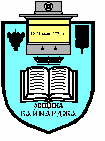 7550 с. Кайнарджа, ул. „Димитър Дончев” № 2e-mail:obs_kaynardja@abv.bg					До…………………………………………………..					Гр. /с.…………………………………………….					обл.Силистра                           ПОКАНАНа основание чл.23, ал. 4, т.1 от ЗМСМА във връзка с чл. 14, ал.1, т.1  от Правилника за организацията и дейността на Общински съвет Кайнарджа С В И К В А МОбщинските съветници на заседание, което ще се проведена 29.05.2018 г./ вторник /  от 11,00 часав заседателната зала на община Кайнарджанаходяща се на ул.”Димитър Дончев „ № 2при следнияДНЕВЕН  РЕД:Промени в Наредбата за овладяване на популацията на безстопанствените кучета на територията на община Кайнарджа.Внася: Кмета на общинатаОткриване на процедура за избор на съдебни заседатели и избор на временна комисия по предложения за кандидати за съдебни заседатели към Окръжен съд гр.Силистра.Внася: Председател на ОбСАктуализация на плана на капиталовите разходи.Внася: Кмета на общинатаПриемане на Общинска програма за закрила на детето 2018 година.Внася: Кмета на общинатаКандидатстване на Община Кайнарджа за предоставяне на безвъзмездна финансова помощ по подмярка 7.2. „Инвестиции в създаването, подобряването или разширяването на всички видове малка по мащаби инфраструктура“ от Програмата за развитие на селските райони за периода 2014 – 2020 г. по Процедура чрез подбор на проектни предложения № BG06RDNP001-7.001 – обект „Реконструкция, рехабилитация и оборудване на Детска градина „Еделвайс” в с.Кайнарджа и филиал на Детска градина „Еделвайс” в с.Средище, общ.Кайнарджа” по подмярка 7.2. „Инвестиции в създаването, подобряването или разширяването на всички видове малка по мащаби инфраструктура“ от мярка 7 „Основни услуги и обновяване на селата в селските райони“ от Програмата за развитие на селските райони за периода 2014-2020 г.Внася: Кмета на общинатаОпределяне на представител на Община Кайнарджа за участие в Общото събрание на Асоциацията по ВиК в област Силистра.                                                                                                                   Внася: Кмета на общинатаИзказвания и питания.В съответствие с чл.36, т.1 от ЗМСМА Ви каня да присъствате на заседанието на Общинския съвет.Председател на ОбС: Ивайло ПетковНа 29.05.2018 год. от 10.00 часа в заседателната зала на общината ще заседава: Постоянната комисия по Бюджет, икономика, евроинтеграция, екология и нормативни актове. ЕК